 Community Implementation Funding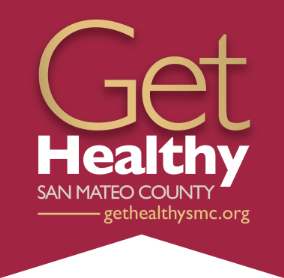 Final Report TemplateProject Name:      						Project Workplan Please describe the outcomes and impacts from your project. In particular, describe how your project resulted in or contributed to policy level change, improved environmental or social conditions, and/or increased community engagement and advocacy on policy issues. (The response to this question should be informed by the methods applied to track and assess outcomes)Please describe any challenges encountered during this project.  Please describe any lessons learned from this project. Please let us know how Get Healthy might improve the RFP application, contracting and oversight process or provide assistance and support to facilitate work by organizations such as yours in the future. Activity / MilestoneTimeframe for completionProgress towards completion of activityActivity #1:       Activity #2:       Activity #3:       